EUREKA by John Molony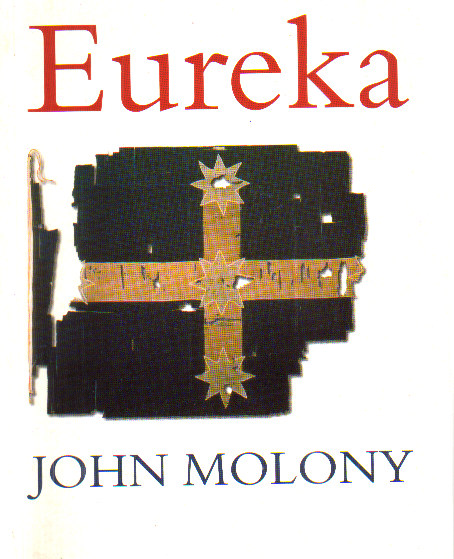 In his preface to the first edition of his book, John Molony states: “there was no revolt at Eureka on 3 December 1854. The appearance of one was engineered by the authorities in the colony of Victoria. Unrest on the goldfields went back to days when the fields were first opened (1851) ….  Ballarat was not especially notable in its level of unrest, and Bendigo seemed the more likely place for armed resistance. Yet it was in Ballarat that events coalesced to make resistance imperative. There the authorities decided that the score between them and the digger community had to be settled once and for all. They wanted the form and shape of a rebellion in order to throw the blame upon the diggers and, as a result, they hoped to take attention from their responsibility for unrest on the goldfields during the preceding 3 years.At Eureka the diggers demanded to be treated with respect -- and it was because the digger’s dignity had been wantonly and callously demeaned that they turned to resistance. History gives them a place with countless others who have taken a stand on the same ground.John Molony’s Eureka vividly recreates the story of Eureka and unravels the myths that have come to surround it. This new edition of Molony’s classic work, now beautifully illustrated with historic Eureka images, will be welcomed by everyone with an interest in the history of Australian democracy and is essential to any library containing the stories of Eureka. Paper Back $34.99  To order: Contact Phillip Moore Ph. 03 9850 4468E-Book $19.99 To order: Contact  MUP at www.,mup.com.auEmeritus Professor John Molony has been Professor of History and then Manning Clark Chair of Australian History at the Australian National University (1975-91), Keith Cameron Professor of Australian History at University College Dublin (1991-93) and Foundation Research Professor of the Australian Catholic University (1993-960)John is a founding member of Eureka’s Children Inc and now chairman of its Canberra Chapter